 	Outdoor Kitchen Design Survey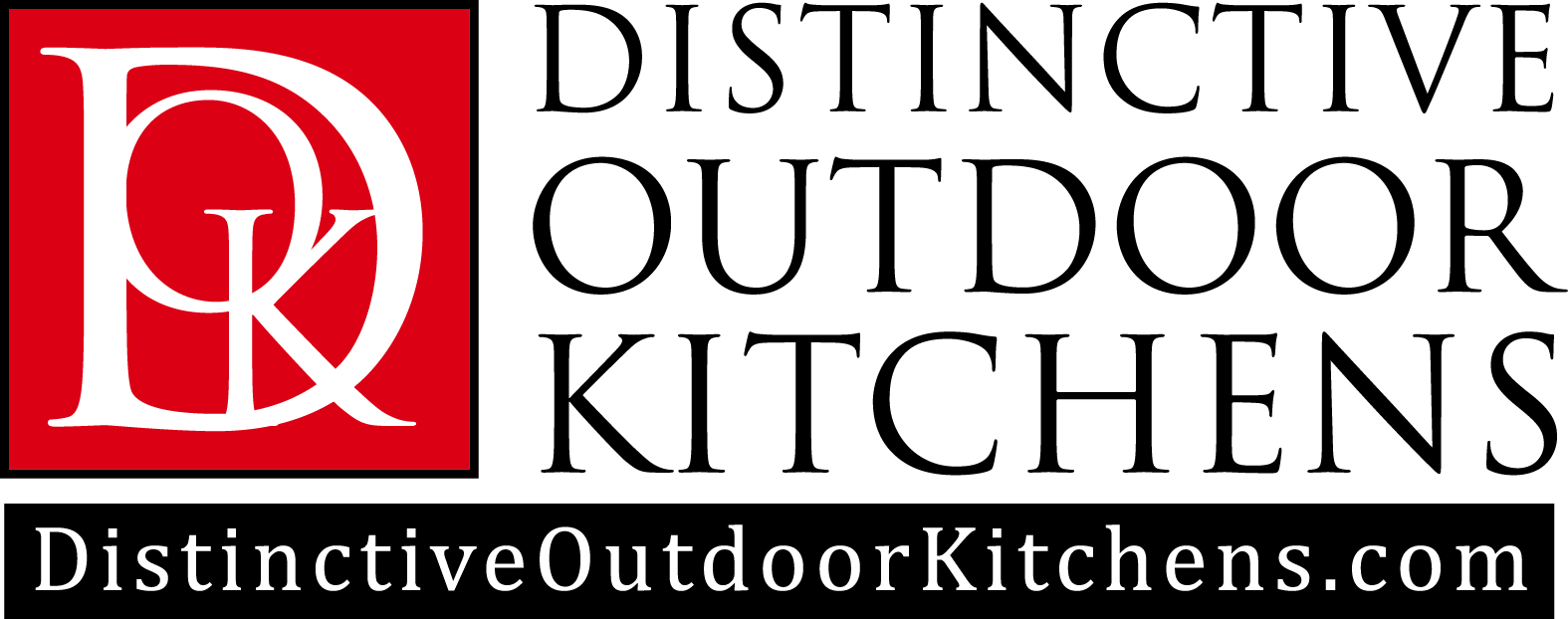 Name: ____________________________________________Address: _________________________________________City/State/Zip:___________________________________Email:_____________________________________________    Phone:____________________________________________The Distinctive Outdoor Kitchen team values the opportunity to help you with this project.  We make every effort to ensure your experience is a pleasant one with minimal disruption to your routine. Answering the questions below will assist us in optimizing our efforts to produce your “dream” kitchen effectively and efficiently. We look forward to working with you!What appliances are you planning to have incorporated in your outdoor kitchen?☐ Grill☐EVO griddle☐Ceramic Egg☐Refrigerator☐Dishwasher☐Beverage Center☐Wine Chiller ☐Side Burner☐Pizza Oven☐Wok☐Warming Drawer☐Built in Cooler☐Power Burner☐Other ______________________________________________List any preferred model/brand of appliances noted above: _______________________________________________________________________________________________________________________________________________________________________________________________________________________________________________________________________________________________________________________________________________________________Do you plan to use __ gas  __charcoal for grilling? Do you plan to use __ gas  __wood for pizza oven? Will you need a ventilating device (hood): __Yes __No Do you plan to have: __ ice maker, __trash compactor, __garbage disposer, __hot water dispenser, __water filter? Other: __________________________________________________________________________________________. Countertop preference: __Granite, __Dekton, __ Natural Stone ___________________, __ Concrete, Other:____________________________________________________________________________________________________________ Sink preference: __undermount, __double bowl, __single bowl, __corner sink, __apron sink, __stainless, __composite Faucet preference: __single handle, __double handle, __traditional, __contemporary What style do you prefer: __Traditional, __Contemporary, __Shaker, __Transitional, __Eclectic, __Tuscan,   Other:_____________________________________________________________________________________________________________. What colors/scheme are you considering? ___________________________________________________________________. How many years do you plan on living in the house? ____. Would you consider structural changes such as moving windows, doors or walls, or adding a roof that can significantly enhance your design __Yes  __No. Do you have a completion deadline: ___________________________________________________________________________. Number of people in your household: _________________________________________________________________________. Who will typically be using the outdoor kitchen?  ____________________________________________________________Do you have special needs such as accommodating a physical handicap? __Yes  __No Do you entertain frequently? __Yes  __No. If so, how large of groups? ______________________________________Do you want to provide space in the kitchen for a television? __Yes  __No  Radio/stereo? __Yes  __No How many people usually participate in cooking outdoors in your home?________________________________. Who is the primary cook? _____________________________________________________________________________________. Primary cook is __right-handed   __left-handed. Primary cook is how tall: ______________________________________________________________________________________. Who is the secondary cook? ___________________________________________________________________________________. Secondary cook is __right-handed   __left-handed. Secondary cook is how tall: ____________________________________________________________________________________. What is your usual cooking style? __ Grill master  __ Gourmet  __ Quick & Easy Do you prepare large meals outdoors frequently? __Yes  __No. What kind of storage space would you like? ________________________________________________________________________________________________________________________________________________________________________________________ Are there other matters relevant to your outdoor kitchen project we need to consider? Please explain: __________________________________________________________________________________________________________________________________________________________________________________________________________________________________________What is your budget range: _____________________________. Type of gas available?  __ Natural   __ PropaneIf propane, what size/type of tank?  _______  Is it to be buried?  ______________________________________________Lighting system for ___ Grill  ___ Accent Lighting  ___ General/Overhead LightingWhat will be the finished flooring material? __________________________________________________________________What will be the finished ceiling material?  ___________________________________________________________________Stone Accents?  __________________________________________________________________________________________________For more information, to see our gallery, etc. go to www.DistinctiveOutdoorKitchens.com.